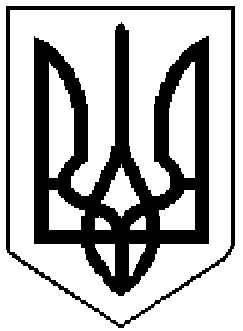 РОГАТИНСЬКА МІСЬКА РАДАІВАНО-ФРАНКІВСЬКОЇ ОБЛАСТІПОЗАЧЕРГОВЕ ЗАСІДАННЯ МІСЬКОЇ КОМІСІЇ З ПИТАНЬ  ТЕХНОГЕННО-ЕКОЛОГІЧНОЇ БЕЗПЕКИ І НАДЗВИЧАЙНИХ  СИТУАЦІЙПРОТОКОЛвід 05 квітня 2023 року   № 2				м. РогатинГоловував: перший заступник міського голови, перший заступник голови комісії Микола Шинкар.Протокол засідання вів: начальник відділу з питань надзвичайних ситуацій, цивільного захисту населення та оборонної роботи Іван Сидоренко.Присутні: Члени комісії, запрошені (за окремим списком).Порядок денний засідання.Про стан  готовності захисного укриття в Рогатинському закладі дошкільної освіти (ясла-садок) №2 «Дзвіночок».РОЗГЛЯД ПИТАНЬ:Слухали: Про стан  готовності захисного укриття в Рогатинському закладі дошкільної освіти (ясла-садок) №2 «Дзвіночок» (В.Трач).За результатами доповіді та з урахуванням обговорення , комісія ВИРІШИЛА:1. Інформацію про  роботу по приведенню захисного укриття в Рогатинському закладі дошкільної освіти (ясла-садок) №2 «Дзвіночок» у відповідність до  нормативних вимог взяти до відома.2. Доповнити в реєстр споруд подвійного призначення та найпростіших  захисних укриттів Рогатинської міської територіальної громади  у Книзі обліку споруд подвійного призначення та найпростіших укриттів захисних укриттів, затвердженої на позачерговому засіданні міської комісії з питань техногенно-екологічної безпеки і надзвичайних ситуацій № 6 від 24 серпня 2022 року (зі змінами), а саме (згідно з додатком):	2.1. Пункт 46 - Рогатинський заклад дошкільної освіти (ясла-садок) №2 «Дзвіночок»  Рогатинської міської ради.3. Відділу освіти (В.Трач) забезпечити постійний контроль за станом експлуатації захисного укриття шляхом регулярного моніторингу.4. Керівнику Рогатинського закладу дошкільної освіти (ясла-садок) №2 «Дзвіночок»  (І.Кишенюк) забезпечити належний санітарний стан укриття.Термін: постійно6. Контроль за виконанням цього рішення покласти на заступника міського голови В. Штогрина.Перший заступникголови комісії                                                                   Микола ШИНКАРСекретар комісії                                                               Іван СИДОРЕНКО